Comune di CapoliveriProvincia di LivornoDecreto n° 9Capoliveri li’ 01.08.2014IL SINDACOVISTA la deliberazione di Giunta Comunale  n. 271 del 31.07.2014, immediatamente eseguibile, in corso di pubblicazione; RITENUTO di dover incaricare, l’arch. Vincenzo Alessandro Rabbiolo (D3), mediante rapporto di lavoro a tempo determinato  di diritto pubblico,  ai sensi dell’art. 110 del D.Lgs n. 267/00, quale Responsabile dell’ Area Edilizia Privata – Demanio – Ecologia e Ambiente – Territorio - Decoro del centro abitato - Vincolo Idrogeologico  –  Manutenzione e Funzionamento Immobili Comunali – Operativa Tecnologica  di manutenzione – RSU – Ecologica,  con delega alla firma di ogni atto di competenza dell’area stessa;VISTO l’art. 89, comma 5, del D.Lgs. n° 267 del 2000, con il quale si prevede che gli enti locali, nel rispetto dei principi fissati dal T.U., provvedono alla determinazione delle proprie dotazioni organiche, nonché all’organizzazione e gestione del personale nell’ambito della propria autonomia normativa ed organizzativa;VISTO il vigente Statuto Comunale;VISTO altresì il Regolamento sull’Ordinamento degli Uffici e dei Servizi;DECRETAPer quanto indicato in premessa,1. DI INCARICARE l’arch. Vincenzo Alessandro Rabbiolo (D3), mediante rapporto di lavoro a tempo determinato di diritto pubblico,  dalla data odierna e fino alla scadenza del mandato elettivo del sindaco,  ai sensi dell’art. 110 del D.Lgs n. 267/00, quale Responsabile dell’ Area Edilizia Privata – Demanio – Ecologia e Ambiente – Territorio - Decoro del centro abitato - Vincolo Idrogeologico  –  Manutenzione e Funzionamento Immobili Comunali – Operativa Tecnologica  di manutenzione – RSU – Ecologica,  con delega alla firma di ogni atto di competenza dell’area stessa.2. DI AFFIDARE altresì (al fine di garantire continuità nell’azione amministrativa),  all’arch. Rabbiolo,  nei casi in cui si verifichi la necessità  per l’arch. Messina di astenersi dal partecipare all’adozione di decisioni o di attività che possono coinvolgere interessi propri ovvero,  di suoi parenti entro il quarto grado o conviventi,  dalla data odierna e fino alla scadenza del mandato elettivo del sindaco, l’espletamento delle “pratiche” relative al Servizio  “urbanistica”;  3. DI DARE ATTO che all’ Arch. Vincenzo Alessandro Rabbiolo, sarà erogata con decorrenza dal 01.08.2014: a) una “indennità ad personam” pari a € 28.000,00 (ventottomila/00) annui.   b) in via provvisoria, una retribuzione di posizione (annua) pari a € 10.000 (diecimila/00) salvo conguaglio in base alla valutazione degli organismi competenti. 4. DI NOTIFICARE il presente provvedimento all’Arch. Vincenzo Alessandro Rabbiolo nato a Caltanisetta il 20.09.1968 e residente in Capoliveri,  Via soprana, 16. (c.f. RBBVCN 68P20B429G).5. DI INOLTRARE il presente provvedimento all’Ufficio Ragioneria e Personale per gli opportuni  provvedimenti.Avverso il presente provvedimento è ammesso ricorso amministrativo innanzi al T.A.R. Toscana entro 60 (sessanta) giorni dalla data della notifica della presente.IL SINDACODott. Ruggero BarbettiComune di Capoliveri    Viale Australia, 1    57031 - CapoliveriTel. 0565/967611 Fax 0565/968060
P.IVA 01377480494 - C.F. 82002200499 
email comune@comune.capoliveri.li.it 
PEC comunecapoliveri@pcert.it 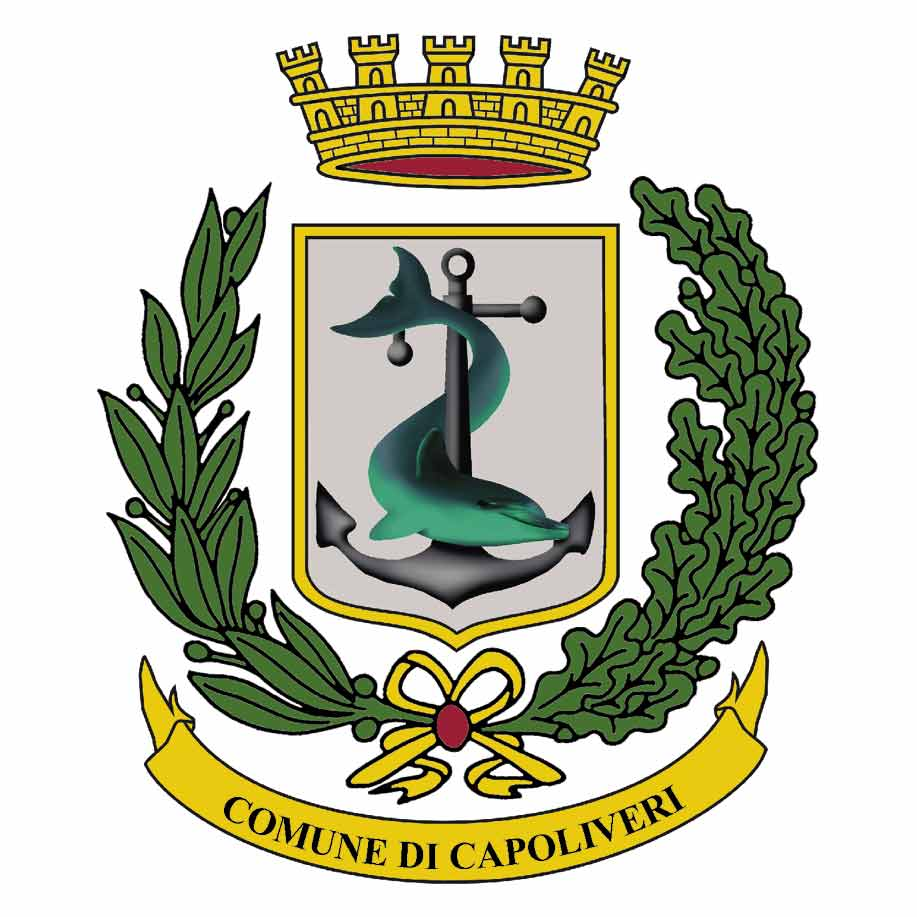 